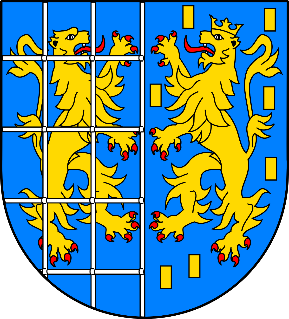 Oświadczenie o zatrudnieniu / lub pobieraniu nauki przez rodzica dziecka (tj. kandydata)(każdy rodzic wypełnia odrębne oświadczenie)Świadomy/a odpowiedzialności karnej za złożenie fałszywego oświadczenia oświadczam, że:Ja.............................................................................................................(imię i nazwisko rodzica kandydata)PESEL: .....................................................Zamieszkały/a: ............................................................................................ jestemzatrudniony(a) / uczę się w trybie dziennym/prowadzę gospodarstwo rolne/ prowadzędziałalność gospodarczą*:....................................................................................................................................................................................................................................................................................(wpisać miejsce zatrudnienia, pobierania nauki, prowadzenia gospodarstwa rolnego lub prowadzenia działalności gospodarczej)*niewłaściwe skreślić                                                                                          ......................................................                                                                                                                                    data i podpis osoby składającej oświadczenie